§804.  Notice to riders1.  General signs.  An amusement owner shall display signs indicating the applicable safety responsibilities of riders set forth in section 803 and the location of stations to report injuries.  The signs must be located at:A.  Each station for reporting an injury;  [PL 1997, c. 303, §1 (NEW).]B.  Each first aid station; and  [PL 1997, c. 303, §1 (NEW).]C.  Either:(1)  At least 4 other locations on the premises, including each premises entrance and exit, if there are no more than 4 entrances or exits for riders;(2)  At least 4 other locations on the premises, including the 4 premises entrances and exits most commonly used by riders, if there are more than 4 entrances and exits for riders; or(3)  Each amusement ride.  [PL 1997, c. 303, §1 (NEW).][PL 1997, c. 303, §1 (NEW).]2.  Individual amusement ride signs.  An amusement owner shall post a sign at each amusement ride that includes:A.  Operational instructions, if any;  [PL 1997, c. 303, §1 (NEW).]B.  Safety guidelines for riders, if any;  [PL 1997, c. 303, §1 (NEW).]C.  Restrictions on the use of the amusement ride, if any;  [PL 1997, c. 303, §1 (NEW).]D.  Behavior or activities that are prohibited, if any; and  [PL 1997, c. 303, §1 (NEW).]E.  A legend providing that "State law requires riders to obey all warnings and directions for this ride and behave in a manner that will not cause or contribute to injuring themselves or others.  Riders must report injuries before leaving.  Failure to comply is punishable by fine and imprisonment."  [PL 1997, c. 303, §1 (NEW).][PL 1997, c. 303, §1 (NEW).]Any sign required by this section must be prominently displayed at a conspicuous location, clearly visible to the public and bold and legible in design.  [PL 1997, c. 303, §1 (NEW).]SECTION HISTORYPL 1997, c. 303, §1 (NEW). The State of Maine claims a copyright in its codified statutes. If you intend to republish this material, we require that you include the following disclaimer in your publication:All copyrights and other rights to statutory text are reserved by the State of Maine. The text included in this publication reflects changes made through the First Regular and First Special Session of the 131st Maine Legislature and is current through November 1, 2023
                    . The text is subject to change without notice. It is a version that has not been officially certified by the Secretary of State. Refer to the Maine Revised Statutes Annotated and supplements for certified text.
                The Office of the Revisor of Statutes also requests that you send us one copy of any statutory publication you may produce. Our goal is not to restrict publishing activity, but to keep track of who is publishing what, to identify any needless duplication and to preserve the State's copyright rights.PLEASE NOTE: The Revisor's Office cannot perform research for or provide legal advice or interpretation of Maine law to the public. If you need legal assistance, please contact a qualified attorney.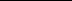 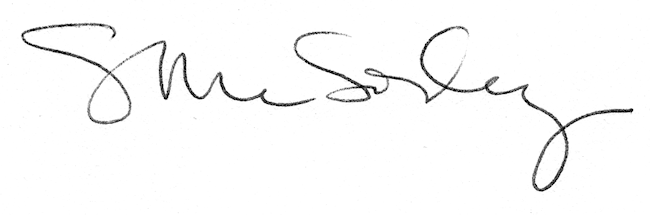 